物理科論說語體寫作作業 2以下問題要求論說語體的答案。試就每一題，在要作判斷的主題下畫線或寫出主題。問題1   (題目來源: 2012 DSE 1B Q1c)泡沫咖啡是鋪有一層鮮奶泡沫的意大利咖啡(圖1.1)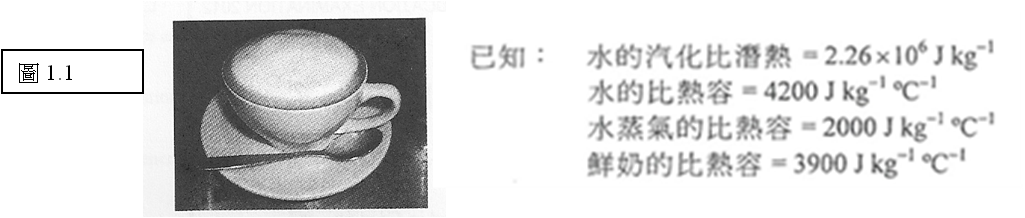 將水蒸氣吹進金屬杯盛著的鮮奶可製成鮮奶泡沫 (圖1.2)，水蒸氣則從泡沫咖啡機的蒸氣嘴噴出 (圖1.3)。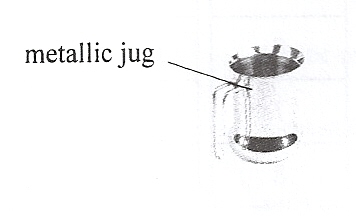 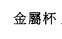 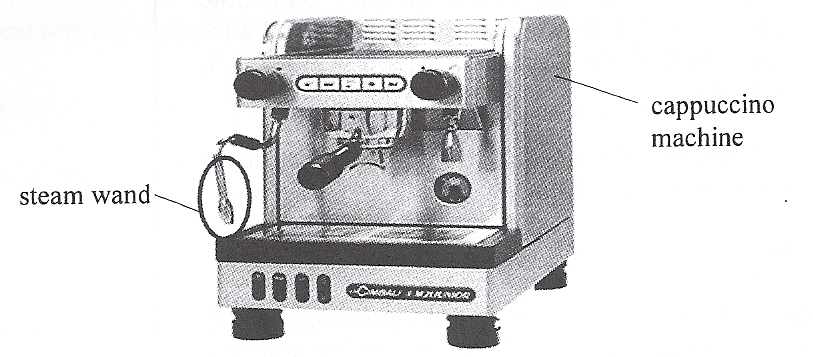 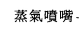 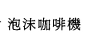 當20 g溫度為110 oC 的水蒸氣冷卻至100 oC並凝結為100 oC的水，計算所釋放出的總熱量。 把20 g溫度為110 oC的水蒸氣吹進200 g溫度為15 oC鮮奶，製成鮮奶泡沫。利用(a)部所得結果估算鮮奶泡沫的溫度。 (c)  鮮奶泡抹的實際溫度是高於、等於還是低於(b)部所得的結果？試解釋。                問題3   (題目來源: 2012 DSE PHY -1B-Q3a(ii))圖3.1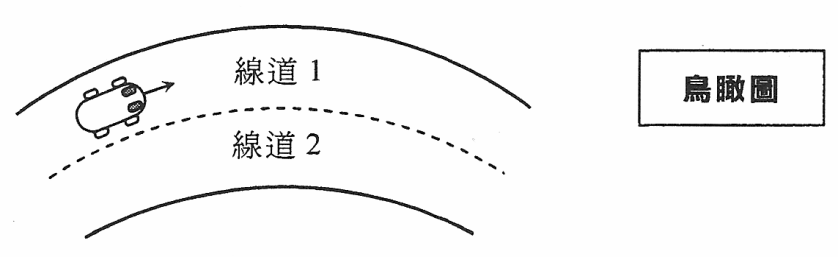 圖3.1的鳥瞰圖顯示有兩條圓形線道的水平道路。一輛質量為1200 kg的汽車，以恆速率沿半徑為45 m的線道1行駛。倘若汽車改為沿線道2而非線道1行駛，為這輛汽車提供向心力的最大值仍為8000 N，汽車沿線道2行駛的最高速度率會小於、大於還是等於在(a)(i)所得的值? 試解釋。